本项目巡查范围为伦教镇储备地附图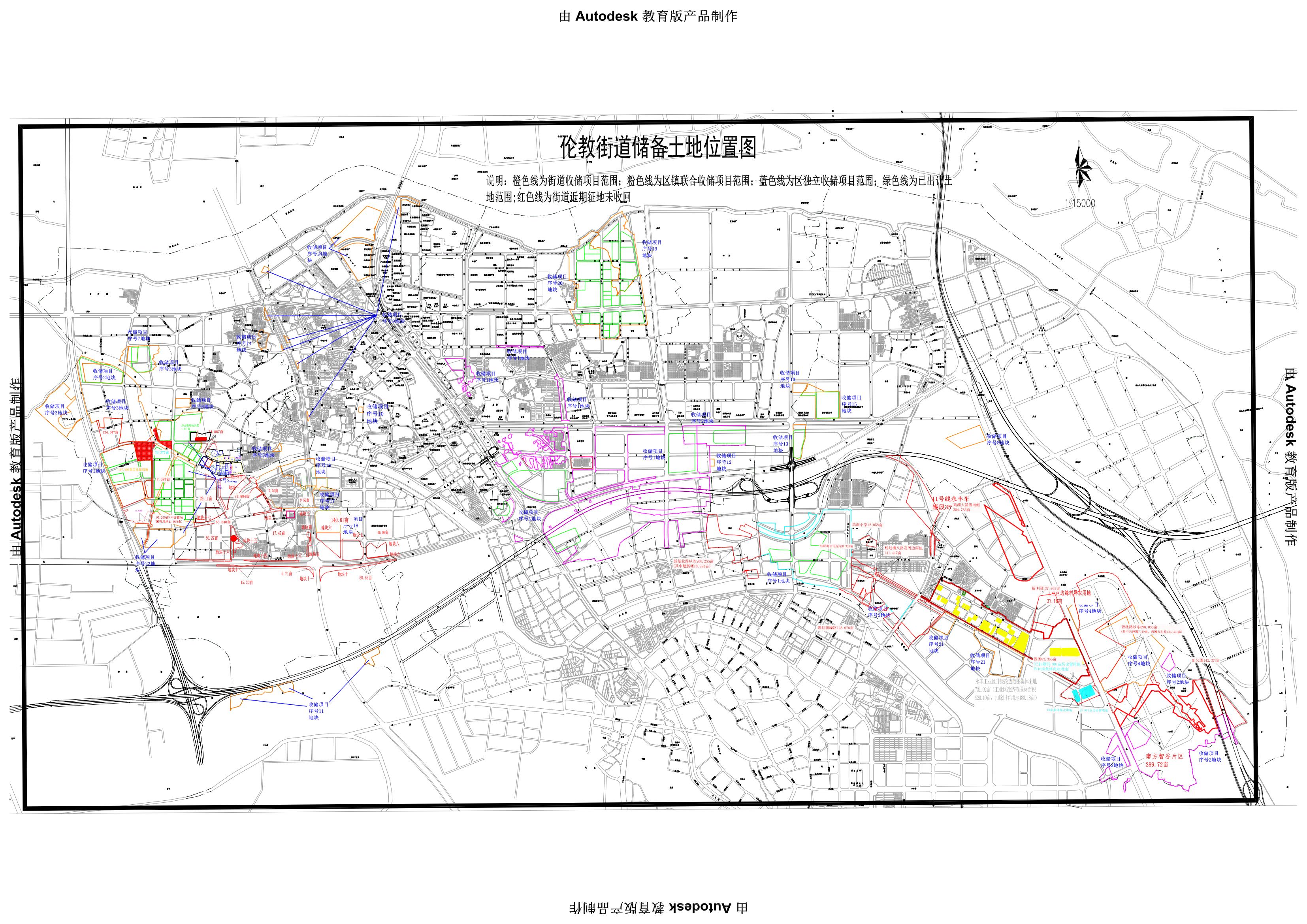 